5° Incontro   Allena…Menti  - 25 febbraio 2020 - Bruchi 2020 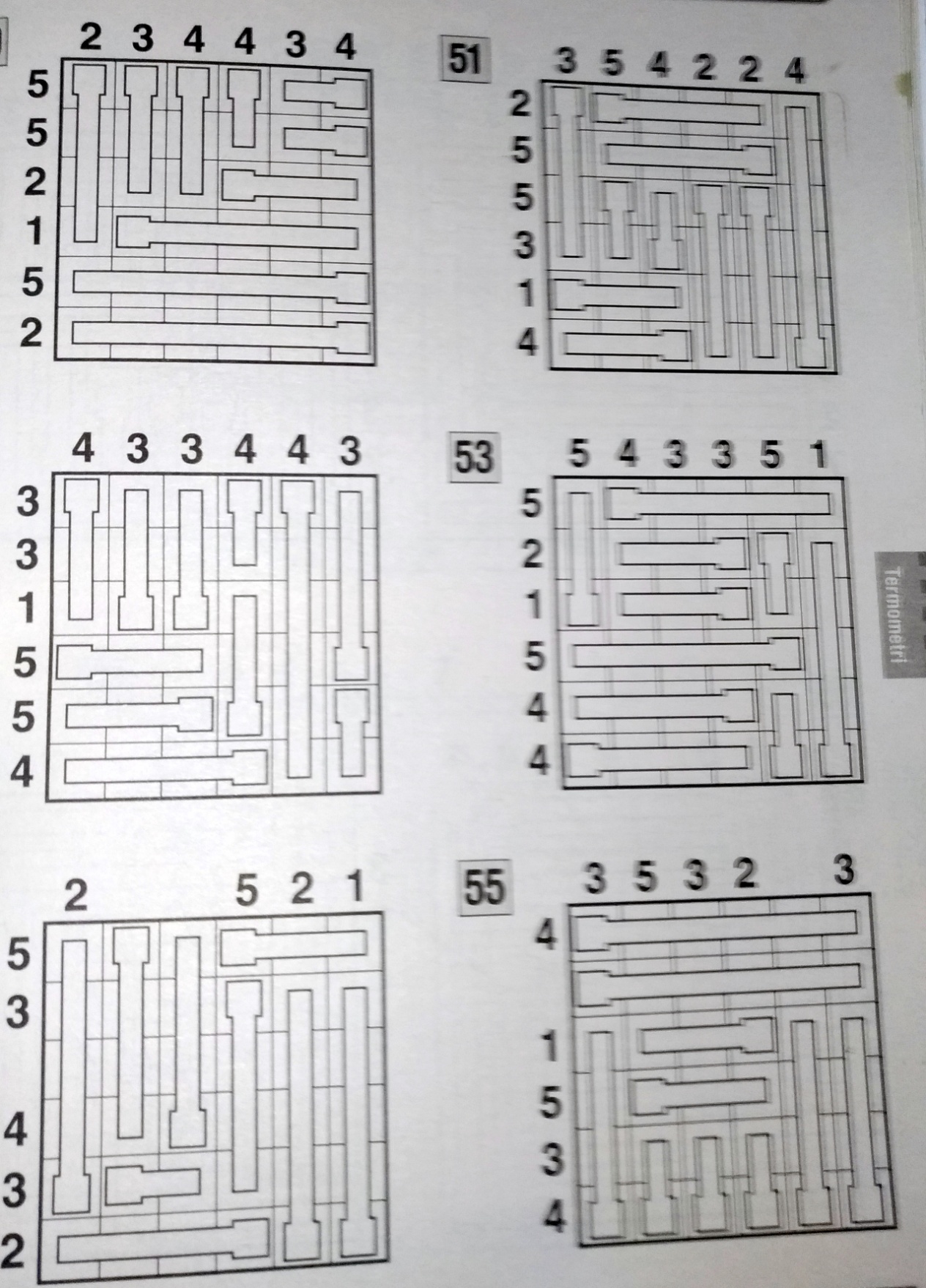 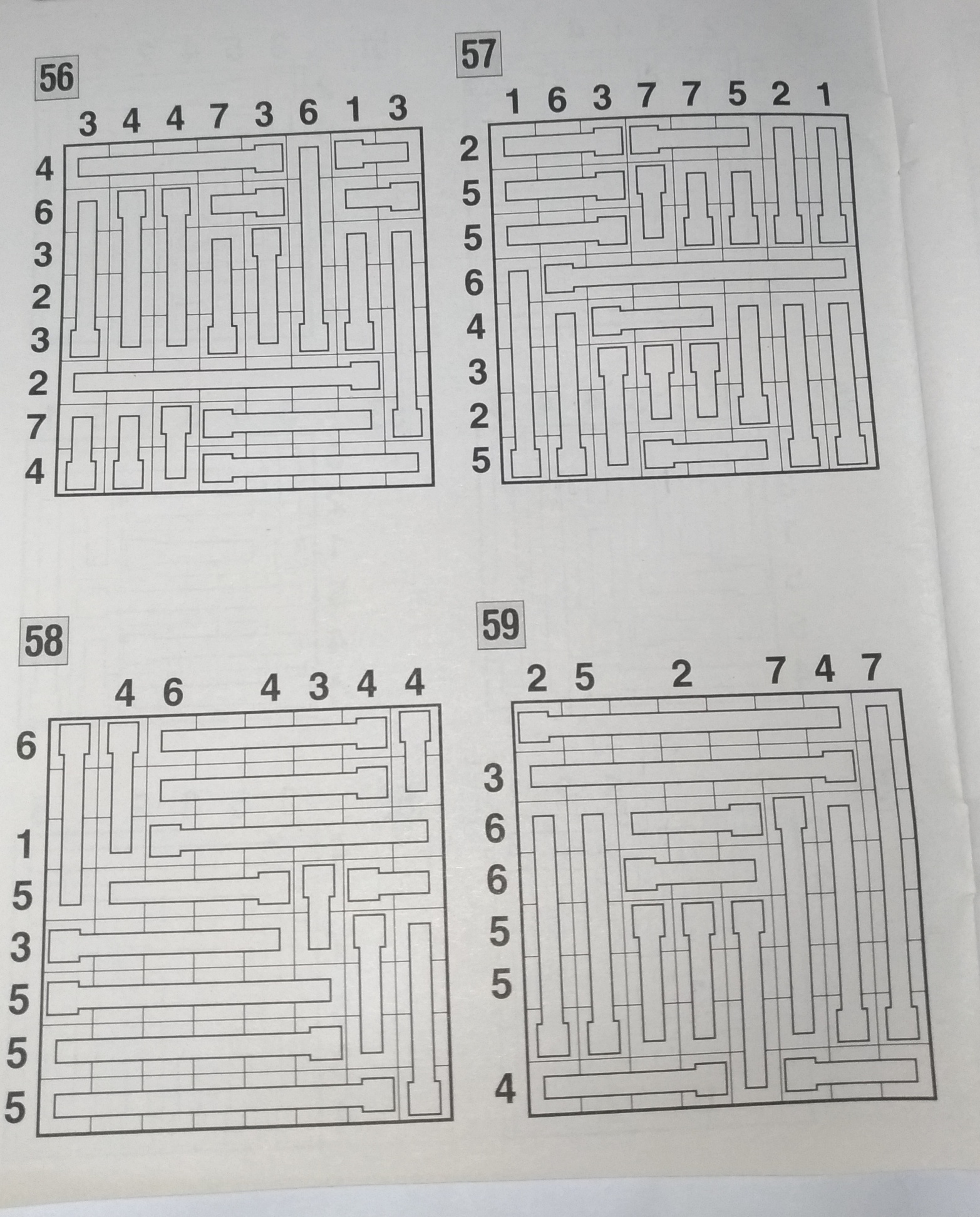 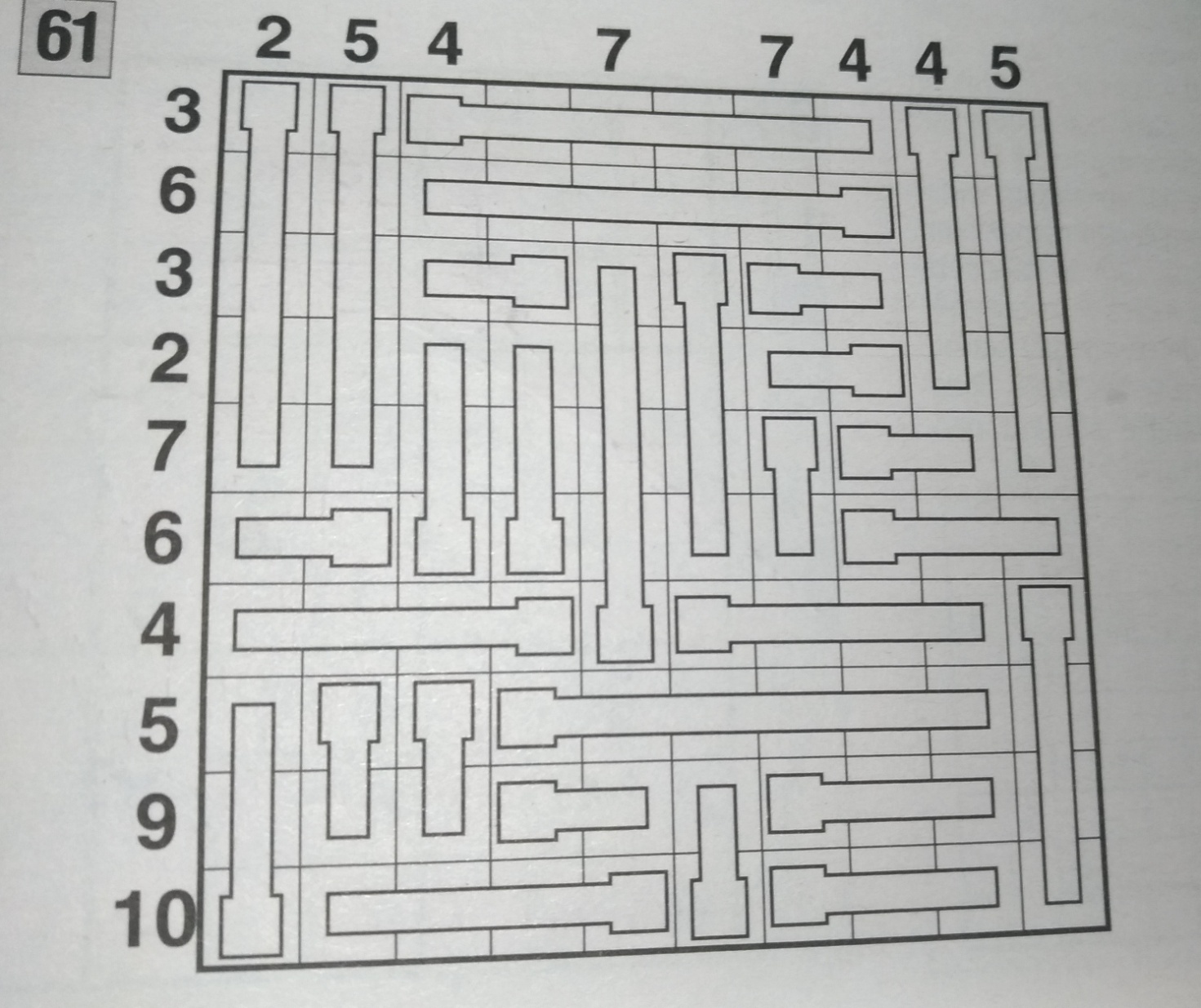 